NO SCHOOLFebruary 13, 14 & 17, 2020   Presidents Day and Planning Days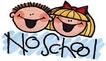 NO SCHOOLFebruary 13, 14 & 17, 2020   Presidents Day and Planning Days